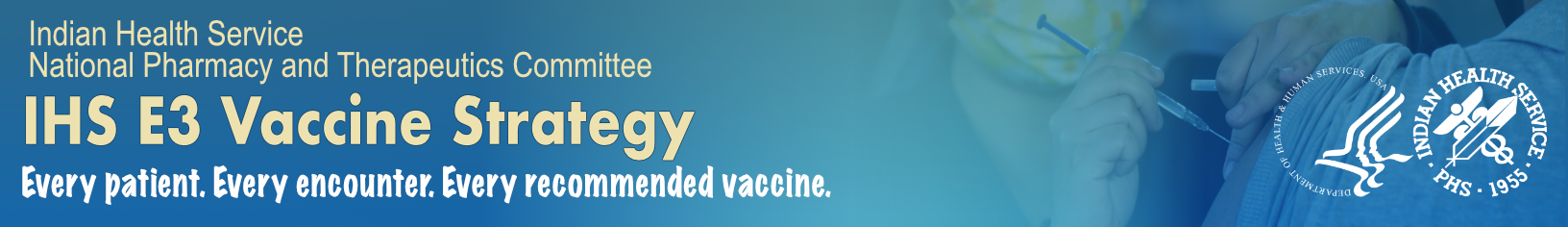 E3 Vaccine Strategy, E3 Champions Challenge, Letter of AttestationDate: [insert Date]Organization/Facility/Unit: [insert Name and Location]From: [insert Organization/Facility/Unit Leader Name/Title]To: ihsmedsafety@ihs.govGreetings.I am writing to request recognition of the [insert Name and Location of Organization/Facility/Unit] as an IHS E3 Vaccine Champion!As the [insert Leader Title, e.g. CEO, Nursing Coordinator, Chief Pharmacist] of the [insert Organization/Facility/Unit], I am pleased to attest to the following criteria for recognition;The team utilized the following vaccination metric: [insert GPRA/I-Care/Other Embedded Metric],The targeted vaccine measures(s) was/were: [insert ACIP-recommended individual/combination vaccine & age-group- bulleted, as appropriate],The 2022 vaccination baseline rate(s) recorded in [insert GPRA/I-Care/Other Embedded Metric] was/were: [insert rate(s)- bulleted, as appropriate],The [insert 2023, 2023, and/or 2025] vaccination rate for this/these measures(s) was/were: [insert GPRA/I-Care/Other Embedded Metric for the ACIP-recommended individual/combination vaccine rate(s)-bulleted, as appropriate].I am attaching [insert policies and procedures, other process documents, operational narrative], with permission from my team to share these documents on the public-facing IHS website to cross-pollinate I/T/U facilities with our best practices and lessons learned.On behalf of my team, I also [select authorize/don’t authorize] recognition on the IHS E3 Vaccine Strategy Virtual Wall of Champions.Sincerely,[Organization/Facility/Unit Leader name/title]